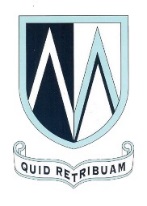 MOUNT ST MARY’S CATHOLIC HIGH SCHOOLASSISTANT SUPERINTENDENT - PERSON SPECIFICATIONAttributesEssentialDesirableEvidenceExperience and knowledgeA sound knowledge of operational Health & Safety.  IOSH would be an advantage.Hand tool skills.Technical skill set to include operational building services engineering.Experience of key holding and security awareness within a school environment.Premises, Lettings and Cleaning Management.Experience of security procedures for buildings and external sites.Application form  InterviewReferencesPersonal job related skillsLoyalty and commitment to the school.Excellent inter-personal skills.Good organisational and administrative skills.Good ICT skills.A capacity for hard work.The ability to apply a common sense approach to all tasks.Flexibility and adaptability.Resourcefulness and resilience.Humour, patience and common sense.Generosity of spirit.Application form InterviewReferencesOther personal attributesWillingness to be flexible with working hours to respond to schools’ needs.Commitment to uphold the School’s Equalities Policy, Data Protection and Health and Safety Policies.Application form  InterviewReferences